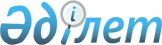 О внесении изменений в решение маслихата от 21 декабря 2012 года № 73 "О бюджете города Аркалыка на 2013-2015 годы"Решение маслихата города Аркалыка Костанайской области от 23 мая 2013 года № 102. Зарегистрировано Департаментом юстиции Костанайской области 10 июня 2013 года № 4144

      В соответствии со статьями 106, 109 Бюджетного кодекса Республики Казахстан от 4 декабря 2008 года Аркалыкский городской маслихат РЕШИЛ:



      1. Внести в решение маслихата от 21 декабря 2012 года № 73 "О бюджете города Аркалыка на 2013-2015 годы" (зарегистрированное в Реестре государственной регистрации нормативных правовых актов за № 3970, опубликованное 18 января 2013 года в газете "Торгай") следующие изменения:



      пункт 1 указанного решения изложить в новой редакции:

      "1. Утвердить бюджет города Аркалыка на 2013-2015 годы согласно приложениям 1, 2 и 3 соответственно, в том числе на 2013 год в следующих объемах:

      1) доходы – 3513026,0 тысячи тенге, в том числе по:

      налоговым поступлениям – 1008063,0 тысячи тенге;

      неналоговым поступлениям – 18320,0 тысяч тенге;

      поступлениям от продажи основного капитала – 148783,0 тысяч тенге;

      поступлениям трансфертов – 2337860,0 тысяч тенге, из них объем субвенций – 1721745,0 тысяч тенге;

      2) затраты – 3564469,6 тысяч тенге;

      3) чистое бюджетное кредитование – 150976,0 тысячи тенге;

      4) сальдо по операциям с финансовыми активами – 0 тысячи тенге;

      5) дефицит (профицит) бюджета – -202419,6 тысяч тенге;

      6) финансирование дефицита (использование профицита) бюджета – 202419,6 тысяч тенге.";



      приложения 1, 3 к указанному решению изложить в новой редакции, согласно приложениям 1, 2 к настоящему решению.



      2. Настоящее решение вводится в действие с 1 января 2013 года.      Председатель очередной

      VІ сессии Аркалыкского

      городского маслихата                       К. Джанабаева      Секретарь Аркалыкского

      городского маслихата                       Н. Шалдыбаев      СОГЛАСОВАНО:      Начальник государственного

      учреждения "Отдел финансов

      акимата города Аркалыка"

      ____________ А. Мухамбетжанова      Начальник государственного

      учреждения "Отдел экономики

      и бюджетного планирования

      акимата города Аркалыка"

      ____________ Н. Гайдаренко

Приложение 1         

к решению маслихата      

от 23 мая 2013 года № 102   Приложение 1         

к решению маслихата      

от 21 декабря 2012 года № 73   Бюджет города Аркалыка на 2013 год

Приложение 2          

к решению маслихата      

от 23 мая 2013 года № 102   Приложение 3          

к решению маслихата       

от 21 декабря 2012 года № 73   Бюджет города Аркалыка на 2015 год
					© 2012. РГП на ПХВ «Институт законодательства и правовой информации Республики Казахстан» Министерства юстиции Республики Казахстан
				КатегорияКатегорияКатегорияКатегорияСумма,

тысяч

тенгеКлассКлассКлассСумма,

тысяч

тенгеПодклассПодклассСумма,

тысяч

тенгеНаименованиеСумма,

тысяч

тенгеI. Доходы3513026,01Налоговые поступления1008063,001Подоходный налог444770,02Индивидуальный подоходный налог444770,003Социальный налог358718,01Социальный налог358718,004Hалоги на собственность157481,01Hалоги на имущество88390,03Земельный налог18492,04Hалог на транспортные средства45740,05Единый земельный налог4859,005Внутренние налоги на товары, работы

и услуги41208,02Акцизы2944,03Поступления за использование природных

и других ресурсов26226,04Сборы за ведение предпринимательской

и профессиональной деятельности9629,05Налог на игорный бизнес2409,008Обязательные платежи, взимаемые за

совершение юридически значимых действий

и (или) выдачу документов

уполномоченными на то государственными

органами или должностными лицами5886,01Государственная пошлина5886,02Неналоговые поступления18320,001Доходы от государственной собственности8128,01Поступления части чистого дохода

государственных предприятий723,05Доходы от аренды имущества, находящегося

в государственной собственности7405,002Поступления от реализации товаров

(работ, услуг) государственными

учреждениями, финансируемыми

из государственного бюджета2,01Поступления от реализации товаров

(работ, услуг) государственными

учреждениями, финансируемыми

из государственного бюджета2,004Штрафы, пени, санкции, взыскания,

налагаемые государственными

учреждениями, финансируемыми из

государственного бюджета, а также

содержащимися и финансируемыми из

бюджета (сметы расходов) Национального

Банка Республики Казахстан141,01Штрафы, пени, санкции, взыскания,

налагаемые государственными

учреждениями, финансируемыми

из государственного бюджета, а также

содержащимися и финансируемыми из

бюджета (сметы расходов) Национального

Банка Республики Казахстан, за

исключением поступлений от организаций

нефтяного сектора141,006Прочие неналоговые поступления10049,01Прочие неналоговые поступления10049,03Поступления от продажи основного

капитала148783,001Продажа государственного имущества,

закрепленного за государственными

учреждениями72427,01Продажа государственного имущества,

закрепленного за государственными

учреждениями72427,003Продажа земли и нематериальных активов76356,01Продажа земли75519,02Продажа нематериальных активов837,04Поступления трансфертов2337860,002Трансферты из вышестоящих органов

государственного управления2337860,02Трансферты из областного бюджета2337860,0Функциональная группаФункциональная группаФункциональная группаФункциональная группаФункциональная группаСумма,

тысяч

тенгеФункциональная подгруппаФункциональная подгруппаФункциональная подгруппаФункциональная подгруппаСумма,

тысяч

тенгеАдминистратор бюджетных программАдминистратор бюджетных программАдминистратор бюджетных программСумма,

тысяч

тенгеПрограммаПрограммаСумма,

тысяч

тенгеII. Затраты3564469,601Государственные услуги общего

характера229408,01Представительные, исполнительные

и другие органы, выполняющие общие

функции государственного управления195992,0112Аппарат маслихата района (города

областного значения)13703,0001Услуги по обеспечению деятельности

маслихата района (города областного

значения)13703,0122Аппарат акима района (города

областного значения)69851,0001Услуги по обеспечению деятельности

акима района (города областного

значения)69851,0123Аппарат акима района в городе, города

районного значения, поселка, аула

(села), аульного (сельского) округа112438,0001Услуги по обеспечению деятельности

акима района в городе, города

районного значения, поселка, аула

(села), аульного (сельского) округа111963,0022Капитальные расходы государственного

органа475,02Финансовая деятельность20496,0452Отдел финансов района (города

областного значения)20496,0001Услуги по реализации государственной

политики в области исполнения бюджета

района (города областного значения) и

управления коммунальной собственностью

района (города областного значения)16957,0003Проведение оценки имущества в целях

налогообложения458,0010Приватизация, управление коммунальным

имуществом, постприватизационная

деятельность и регулирование споров,

связанных с этим639,0011Учет, хранение, оценка и реализация

имущества, поступившего в коммунальную

собственность2442,05Планирование и статистическая

деятельность12920,0453Отдел экономики и бюджетного

планирования района (города областного

значения)12920,0001Услуги по реализации государственной

политики в области формирования

и развития экономической политики,

системы государственного планирования

и управления района (города областного

значения)12920,002Оборона10580,01Военные нужды5325,0122Аппарат акима района (города

областного значения)5325,0005Мероприятия в рамках исполнения

всеобщей воинской обязанности5325,02Организация работы по чрезвычайным

ситуациям5255,0122Аппарат акима района (города

областного значения)5255,0006Предупреждение и ликвидация

чрезвычайных ситуаций масштаба района

(города областного значения)5070,0007Мероприятия по профилактике и тушению

степных пожаров районного (городского)

масштаба, а также пожаров в населенных

пунктах, в которых не созданы органы

государственной противопожарной службы185,003Общественный порядок, безопасность,

правовая, судебная, уголовно-

исполнительная деятельность925,09Прочие услуги в области общественного

порядка и безопасности925,0458Отдел жилищно-коммунального хозяйства,

пассажирского транспорта и

автомобильных дорог района (города

областного значения)925,0021Обеспечение безопасности дорожного

движения в населенных пунктах925,004Образование2073164,01Дошкольное воспитание и обучение215058,0464Отдел образования района (города

областного значения)215058,0009Обеспечение деятельности организаций

дошкольного воспитания и обучения153769,0040Реализация государственного

образовательного заказа в дошкольных

организациях образования61289,02Начальное, основное среднее и общее

среднее образование1542448,0464Отдел образования района (города

областного значения)1542448,0003Общеобразовательное обучение1414383,0006Дополнительное образование для детей128065,09Прочие услуги в области образования315658,0464Отдел образования района (города

областного значения)315658,0001Услуги по реализации государственной

политики на местном уровне в области

образования7395,0005Приобретение и доставка учебников,

учебно-методических комплексов для

государственных учреждений образования

района (города областного значения)40172,0007Проведение школьных олимпиад,

внешкольных мероприятий и конкурсов

районного (городского) масштаба2936,0015Ежемесячные выплаты денежных средств

опекунам (попечителям) на содержание

ребенка-сироты (детей-сирот),

и ребенка (детей), оставшегося

без попечения родителей16617,0067Капитальные расходы подведомственных

государственных учреждений

и организаций248538,006Социальная помощь и социальное

обеспечение321508,02Социальная помощь293517,0451Отдел занятости и социальных программ

района (города областного значения)291609,0002Программа занятости68154,0005Государственная адресная социальная

помощь28726,0006Оказание жилищной помощи62925,0007Социальная помощь отдельным категориям

нуждающихся граждан по решениям

местных представительных органов17381,0010Материальное обеспечение

детей-инвалидов, воспитывающихся

и обучающихся на дому1440,0013Социальная адаптация лиц, не имеющих

определенного местожительства24244,0014Оказание социальной помощи нуждающимся

гражданам на дому19082,0015Территориальные центры социального

обслуживания пенсионеров и инвалидов20879,0016Государственные пособия на детей

до 18 лет44998,0017Обеспечение нуждающихся инвалидов

обязательными гигиеническими

средствами и предоставление услуг

специалистами жестового языка,

индивидуальными помощниками

в соответствии с индивидуальной

программой реабилитации инвалида3780,0464Отдел образования района (города

областного значения)1908,0008Социальная поддержка обучающихся и

воспитанников организаций образования

очной формы обучения в виде льготного

проезда на общественном транспорте

(кроме такси) по решению местных

представительных органов1908,09Прочие услуги в области социальной

помощи и социального обеспечения27991,0451Отдел занятости и социальных программ

района (города областного значения)27991,0001Услуги по реализации государственной

политики на местном уровне в области

обеспечения занятости и реализации

социальных программ для населения26973,0011Оплата услуг по зачислению, выплате

и доставке пособий и других социальных

выплат1018,007Жилищно-коммунальное хозяйство486032,01Жилищное хозяйство11271,0458Отдел жилищно-коммунального хозяйства,

пассажирского транспорта и

автомобильных дорог района (города

областного значения)6386,0003Организация сохранения

государственного жилищного фонда3695,0031Изготовление технических паспортов

на объекты кондоминиумов2691,0479Отдел жилищной инспекции района

(города областного значения)4885,0001Услуги по реализации государственной

политики на местном уровне в области

жилищного фонда4885,02Коммунальное хозяйство407622,0458Отдел жилищно-коммунального

хозяйства,пассажирского транспорта

и автомобильных дорог района (города

областного значения)100000,0011Обеспечение бесперебойного

теплоснабжения малых городов100000,0472Отдел строительства, архитектуры

и градостроительства района (города

областного значения)307622,0005Развитие коммунального хозяйства102,0006Развитие системы водоснабжения

и водоотведения307520,03Благоустройство населенных пунктов67139,0123Аппарат акима района в городе, города

районного значения, поселка, аула

(села), аульного (сельского) округа3772,0008Освещение улиц населенных пунктов3772,0458Отдел жилищно-коммунального хозяйства,

пассажирского транспорта

и автомобильных дорог района (города

областного значения)63367,0015Освещение улиц в населенных пунктах17799,0016Обеспечение санитарии населенных

пунктов10411,0017Содержание мест захоронений

и захоронение безродных2753,0018Благоустройство и озеленение

населенных пунктов32404,008Культура, спорт, туризм

и информационное пространство160709,01Деятельность в области культуры84683,0455Отдел культуры и развития языков

района (города областного значения)84683,0003Поддержка культурно-досуговой работы84683,02Спорт20809,0465Отдел физической культуры и спорта

района (города областного значения)20809,0005Развитие массового спорта

и национальных видов спорта13503,0006Проведение спортивных соревнований на

районном (города областного значения)

уровне1600,0007Подготовка и участие членов сборных

команд района (города областного

значения) по различным видам спорта

на областных спортивных соревнованиях5706,03Информационное пространство34138,0455Отдел культуры и развития языков

района (города областного значения)30456,0006Функционирование районных (городских)

библиотек23446,0007Развитие государственного языка

и других языков народа Казахстана7010,0456Отдел внутренней политики района

(города областного значения)3682,0002Услуги по проведению государственной

информационной политики через газеты

и журналы287,0005Услуги по проведению государственной

информационной политики через

телерадиовещание3395,09Прочие услуги по организации культуры,

спорта, туризма и информационного

пространства21079,0455Отдел культуры и развития языков

района (города областного значения)6923,0001Услуги по реализации государственной

политики на местном уровне в области

развития языков и культуры6747,0032Капитальные расходы подведомственных

государственных учреждений

и организаций176,0456Отдел внутренней политики района

(города областного значения)9140,0001Услуги по реализации государственной

политики на местном уровне в области

информации, укрепления

государственности и формирования

социального оптимизма граждан7510,0003Реализация мероприятий в сфере

молодежной политики1630,0465Отдел физической культуры и спорта

района (города областного значения)5016,0001Услуги по реализации государственной

политики на местном уровне в сфере

физической культуры и спорта5016,009Топливно-энергетический комплекс

и недропользование64688,09Прочие услуги в области

топливно-энергетического комплекса

и недропользования64688,0472Отдел строительства, архитектуры

и градостроительства района (города

областного значения)64688,0009Развитие теплоэнергетической системы64688,010Сельское, водное, лесное, рыбное

хозяйство, особо охраняемые природные

территории, охрана окружающей среды

и животного мира, земельные отношения67955,01Сельское хозяйство25840,0453Отдел экономики и бюджетного

планирования района (города областного

значения)3882,0099Реализация мер по оказанию социальной

поддержки специалистов3882,0462Отдел сельского хозяйства района

(города областного значения)11668,0001Услуги по реализации государственной

политики на местном уровне в сфере

сельского хозяйства11668,0473Отдел ветеринарии района (города

областного значения)10290,0001Услуги по реализации государственной

политики на местном уровне в сфере

ветеринарии7748,0006Организация санитарного убоя больных

животных104,0007Организация отлова и уничтожения

бродячих собак и кошек1810,0010Проведение мероприятий по

идентификации сельскохозяйственных

животных628,06Земельные отношения9181,0463Отдел земельных отношений района

(города областного значения)9181,0001Услуги по реализации государственной

политики в области регулирования

земельных отношений на территории

района (города областного значения)7427,0006Землеустройство, проводимое при

установлении границ городов районного

значения, районов в городе, поселков

аулов (сел), аульных (сельских)

округов1754,09Прочие услуги в области сельского,

водного, лесного, рыбного хозяйства,

охраны окружающей среды и земельных

отношений32934,0473Отдел ветеринарии района (города

областного значения)32934,0011Проведение противоэпизоотических

мероприятий32934,011Промышленность, архитектурная,

градостроительная и строительная

деятельность27210,02Архитектурная, градостроительная

и строительная деятельность27210,0472Отдел строительства, архитектуры

и градостроительства района (города

областного значения)27210,0001Услуги по реализации государственной

политики в области строительства,

архитектуры и градостроительства

на местном уровне11611,0013Разработка схем градостроительного

развития территории района,

генеральных планов городов районного

(областного) значения, поселков и иных

сельских населенных пунктов15599,012Транспорт и коммуникации36190,01Автомобильный транспорт36190,0123Аппарат акима района в городе, города

районного значения, поселка, аула

(села), аульного (сельского) округа154,0013Обеспечение функционирования

автомобильных дорог в городах

районного значения, поселках, аулах

(селах), аульных (сельских) округах154,0458Отдел жилищно-коммунального хозяйства,

пассажирского транспорта

и автомобильных дорог района (города

областного значения)36036,0023Обеспечение функционирования

автомобильных дорог36036,013Прочие73378,03Поддержка предпринимательской

деятельности и защита конкуренции8227,0469Отдел предпринимательства района

(города областного значения)8227,0001Услуги по реализации государственной

политики на местном уровне в области

развития предпринимательства

и промышленности7886,0003Поддержка предпринимательской

деятельности301,0004Капитальные расходы государственного

органа40,09Прочие65151,0123Аппарат акима района в городе, города

районного значения, поселка, аула

(села), аульного (сельского) округа10057,0040Реализация мер по содействию

экономическому развитию регионов

в рамках Программы "Развитие регионов"10057,0458Отдел жилищно-коммунального хозяйства,

пассажирского транспорта

и автомобильных дорог района (города

областного значения)55094,0001Услуги по реализации государственной

политики на местном уровне в области

жилищно-коммунального хозяйства,

пассажирского транспорта

и автомобильных дорог12608,0067Капитальные расходы подведомственных

государственных учреждений

и организаций11295,0085Реализация бюджетных инвестиционных

проектов в рамках Программы развития

моногородов на 2012-2020 годы31191,015Трансферты12722,61Трансферты12722,6452Отдел финансов района (города

областного значения)12722,6006Возврат неиспользованных

(недоиспользованных) целевых

трансфертов10573,6024Целевые текущие трансферты

в вышестоящие бюджеты в связи

с передачей функций государственных

органов из нижестоящего уровня

государственного управления

в вышестоящий2149,0IІІ. Чистое бюджетное кредитование150976,010Сельское, водное, лесное, рыбное

хозяйство, особо охраняемые природные

территории, охрана окружающей среды

и животного мира, земельные отношения12982,01Сельское хозяйство12982,0453Отдел экономики и бюджетного

планирования района (города областного

значения)12982,0006Бюджетные кредиты для реализации мер

социальной поддержки специалистов12982,013Прочие140000,09Прочие140000,0469Отдел предпринимательства района

(города областного значения)140000,0008Кредитование на содействие развитию

предпринимательства в моногородах140000,05Погашение бюджетных кредитов2006,001Погашение бюджетных кредитов2006,01Погашение бюджетных кредитов, выданных

из государственного бюджета2006,013Погашение бюджетных кредитов, выданных

из местного бюджета физическим лицам2006,0IV. Сальдо по операциям с финансовыми

активами0,0V. Дефицит (профицит) бюджета-202419,6VI. Финансирование дефицита

(использование профицита) бюджета202419,67Поступления займов152982,001Внутренние государственные займы152982,02Договоры займа152982,003Займы, получаемые местным

исполнительным органом района (города

областного значения)152982,016Погашение займов2006,01Погашение займов2006,0452Отдел финансов района (города

областного значения)2006,0008Погашение долга местного

исполнительного органа перед

вышестоящим бюджетом2006,08Используемые остатки бюджетных средств51443,601Остатки бюджетных средств51443,61Свободные остатки бюджетных средств51443,601Свободные остатки бюджетных средств51443,6КатегорияКатегорияКатегорияКатегорияСумма,

тысяч,

тенгеКлассКлассКлассСумма,

тысяч,

тенгеПодклассПодклассСумма,

тысяч,

тенгеНаименованиеСумма,

тысяч,

тенгеI. Доходы3224990,01Налоговые поступления1154132,001Подоходный налог509122,02Индивидуальный подоходный налог509122,003Социальный налог410696,01Социальный налог410696,004Hалоги на собственность180299,01Hалоги на имущество101197,03Земельный налог21171,04Hалог на транспортные средства52368,05Единый земельный налог5563,005Внутренние налоги на товары, работы

и услуги47277,02Акцизы3370,03Поступления за использование природных

и других ресурсов30026,04Сборы за ведение предпринимательской

и профессиональной деятельности11023,05Налог на игорный бизнес2858,008Обязательные платежи, взимаемые за

совершение юридически значимых действий

и (или) выдачу документов уполномоченными

на то государственными органами

или должностными лицами6738,01Государственная пошлина6738,02Неналоговые поступления16302,001Доходы от государственной собственности16300,05Доходы от аренды имущества, находящегося

в государственной собственности16300,002Поступления от реализации товаров (работ,

услуг) государственными учреждениями,

финансируемыми из государственного

бюджета2,01Поступления от реализации товаров (работ,

услуг) государственными учреждениями,

финансируемыми из государственного

бюджета2,03Поступления от продажи основного капитала12928,001Продажа государственного имущества,

закрепленного за государственными

учреждениями2215,01Продажа государственного имущества,

закрепленного за государственными

учреждениями2215,003Продажа земли и нематериальных активов10713,01Продажа земли10713,04Поступления трансфертов2041628,002Трансферты из вышестоящих органов

государственного управления2041628,02Трансферты из областного бюджета2041628,0Функциональная группаФункциональная группаФункциональная группаФункциональная группаФункциональная группаСумма,

тысяч

тенгеФункциональная подгруппаФункциональная подгруппаФункциональная подгруппаФункциональная подгруппаСумма,

тысяч

тенгеАдминистратор бюджетных программАдминистратор бюджетных программАдминистратор бюджетных программСумма,

тысяч

тенгеПрограммаПрограммаСумма,

тысяч

тенгеНаименованиеСумма,

тысяч

тенгеII. Затраты3224990,001Государственные услуги общего

характера238595,01Представительные, исполнительные

и другие органы, выполняющие общие

функции государственного управления204138,0112Аппарат маслихата района (города

областного значения)14485,0001Услуги по обеспечению деятельности

маслихата района (города областного

значения)14485,0122Аппарат акима района (города

областного значения)75030,0001Услуги по обеспечению деятельности

акима района (города областного

значения)75030,0123Аппарат акима района в городе, города

районного значения, поселка, аула

(села), аульного (сельского) округа114623,0001Услуги по обеспечению деятельности

акима района в городе, города

районного значения, поселка, аула

(села), аульного (сельского) округа114623,02Финансовая деятельность21054,0452Отдел финансов района (города

областного значения)21054,0001Услуги по реализации государственной

политики в области исполнения бюджета

района (города областного значения) и

управления коммунальной собственностью

района (города областного значения)18135,0003Проведение оценки имущества в целях

налогообложения525,0010Приватизация, управление коммунальным

имуществом, постприватизационная

деятельность и регулирование споров,

связанных с этим732,0011Учет, хранение, оценка и реализация

имущества, поступившего в коммунальную

собственность1662,05Планирование и статистическая

деятельность13403,0453Отдел экономики и бюджетного

планирования района (города областного

значения)13403,0001Услуги по реализации государственной

политики в области формирования

и развития экономической политики,

системы государственного планирования

и управления района (города областного

значения)13403,002Оборона7336,01Военные нужды4573,0122Аппарат акима района (города

областного значения)4573,0005Мероприятия в рамках исполнения

всеобщей воинской обязанности4573,02Организация работы по чрезвычайным

ситуациям2763,0122Аппарат акима района (города

областного значения)2763,0006Предупреждение и ликвидация

чрезвычайных ситуаций масштаба района

(города областного значения)2551,0007Мероприятия по профилактике и тушению

степных пожаров районного (городского)

масштаба, а также пожаров в населенных

пунктах, в которых не созданы органы

государственной противопожарной службы212,003Общественный порядок, безопасность,

правовая, судебная,

уголовно-исполнительная деятельность8866,01Правоохранительная деятельность8866,0458Отдел жилищно-коммунального хозяйства,

пассажирского транспорта

и автомобильных дорог района (города

областного значения)8866,0021Обеспечение безопасности дорожного

движения в населенных пунктах8866,004Образование2159353,01Дошкольное воспитание и обучение227059,0464Отдел образования района (города

областного значения)227059,0009Обеспечение деятельности организаций

дошкольного воспитания и обучения227059,02Начальное, основное среднее и общее

среднее образование1690824,0464Отдел образования района (города

областного значения)1690824,0003Общеобразовательное обучение1543050,0006Дополнительное образование для детей147774,09Прочие услуги в области общественного

порядка и безопасности241470,0464Отдел образования района (города

областного значения)74803,0001Услуги по реализации государственной

политики на местном уровне в области

образования7317,0005Приобретение и доставка учебников,

учебно-методических комплексов для

государственных учреждений образования

района (города областного значения)56347,0007Проведение школьных олимпиад,

внешкольных мероприятий и конкурсов

районного (городского) масштаба5651,0067Капитальные расходы подведомственных

государственных учреждений

и организаций5488,0472Отдел строительства, архитектуры

и градостроительства района (города

областного значения)166667,0037Строительство и реконструкция объектов

образования166667,006Социальная помощь и социальное

обеспечение359735,02Социальная помощь330224,0451Отдел занятости и социальных программ

района (города областного значения)330224,0002Программа занятости60898,0005Государственная адресная социальная

помощь32888,0006Оказание жилищной помощи109911,0007Социальная помощь отдельным категориям

нуждающихся граждан по решениям

местных представительных органов19899,0010Материальное обеспечение

детей-инвалидов, воспитывающихся

и обучающихся на дому1649,0013Социальная адаптация лиц, не имеющих

определенного местожительства15661,0014Оказание социальной помощи нуждающимся

гражданам на дому21978,0015Территориальные центры социального

обслуживания пенсионеров и инвалидов5681,0016Государственные пособия на детей до 18

лет57291,0017Обеспечение нуждающихся инвалидов

обязательными гигиеническими

средствами и предоставление услуг

специалистами жестового языка,

индивидуальными помощниками

в соответствии с индивидуальной

программой реабилитации инвалида4368,09Прочие услуги в области социальной

помощи и социального обеспечения29511,0451Отдел занятости и социальных программ

района (города областного значения)29511,0001Услуги по реализации государственной

политики на местном уровне в области

обеспечения занятости и реализации

социальных программ для населения28345,0011Оплата услуг по зачислению, выплате

и доставке пособий и других социальных

выплат1166,007Жилищно-коммунальное хозяйство178779,01Жилищное хозяйство105360,0458Отдел жилищно-коммунального хозяйства,

пассажирского транспорта

и автомобильных дорог района (города

областного значения)2875,0003Организация сохранения

государственного жилищного фонда2875,0472Отдел строительства, архитектуры

и градостроительства района (города

областного значения)97150,0003Проектирование, строительство и (или)

приобретение жилья государственного

коммунального жилищного фонда80000,0004Проектирование, развитие, обустройство

и (или) приобретение инженерно-

коммуникационной инфраструктуры17150,0479Отдел жилищной инспекции района

(города областного значения)5335,0001Услуги по реализации государственной

политики на местном уровне в области

жилищного фонда5335,02Коммунальное хозяйство21830,0472Отдел строительства, архитектуры

и градостроительства района (города

областного значения)21830,0006Развитие системы водоснабжения

и водоотведения21830,03Благоустройство населенных пунктов51589,0123Аппарат акима района в городе, города

районного значения, поселка, аула

(села), аульного (сельского) округа5328,0008Освещение улиц населенных пунктов5328,0458Отдел жилищно-коммунального хозяйства,

пассажирского транспорта и

автомобильных дорог района (города

областного значения)46261,0015Освещение улиц в населенных пунктах20378,0016Обеспечение санитарии населенных

пунктов13637,0017Содержание мест захоронений

и захоронение безродных2923,0018Благоустройство и озеленение

населенных пунктов9323,008Культура, спорт, туризм

и информационное пространство158934,01Деятельность в области культуры81779,0455Отдел культуры и развития языков

района (города областного значения)81779,0003Поддержка культурно-досуговой работы81779,02Спорт22375,0465Отдел физической культуры и спорта

района (города областного значения)22375,0005Развитие массового спорта

и национальных видов спорта13859,0006Проведение спортивных соревнований на

районном (города областного значения)

уровне1983,0007Подготовка и участие членов сборных

команд района (города областного

значения) по различным видам спорта

на областных спортивных соревнованиях6533,03Информационное пространство34323,0455Отдел культуры и развития языков

района (города областного значения)30113,0006Функционирование районных (городских)

библиотек23603,0007Развитие государственного языка

и других языков народа Казахстана6510,0456Отдел внутренней политики района

(города областного значения)4210,0002Услуги по проведению государственной

информационной политики через газеты

и журналы329,0005Услуги по проведению государственной

информационной политики через

телерадиовещание3881,09Прочие услуги по организации культуры,

спорта, туризма и информационного

пространства20457,0455Отдел культуры и развития языков

района (города областного значения)6090,0001Услуги по реализации государственной

политики на местном уровне в области

развития языков и культуры6090,0456Отдел внутренней политики района

(города областного значения)9184,0001Услуги по реализации государственной

политики на местном уровне в области

информации, укрепления

государственности и формирования

социального оптимизма граждан7203,0003Реализация мероприятий в сфере

молодежной политики1981,0465Отдел физической культуры и спорта

района (города областного значения)5183,0001Услуги по реализации государственной

политики на местном уровне в сфере

физической культуры и спорта5183,010Сельское, водное, лесное, рыбное

хозяйство, особо охраняемые природные

территории, охрана окружающей среды

и животного мира, земельные отношения32131,01Сельское хозяйство22318,0462Отдел сельского хозяйства района

(города областного значения)12075,0001Услуги по реализации государственной

политики на местном уровне в сфере

сельского хозяйства12075,0473Отдел ветеринарии района (города

областного значения)10243,0001Услуги по реализации государственной

политики на местном уровне в сфере

ветеринарии8096,0007Организация отлова и уничтожения

бродячих собак и кошек1243,0010Проведение мероприятий по

идентификации сельскохозяйственных

животных904,06Земельные отношения9813,0463Отдел земельных отношений района

(города областного значения)9813,0001Услуги по реализации государственной

политики в области регулирования

земельных отношений на территории

района (города областного значения)7805,0006Землеустройство, проводимое при

установлении границ городов районного

значения, районов в городе, поселков

аулов (сел), аульных (сельских)

округов2008,011Промышленность, архитектурная,

градостроительная и строительная

деятельность12037,02Архитектурная, градостроительная

и строительная деятельность12037,0472Отдел строительства, архитектуры

и градостроительства района (города

областного значения)12037,0001Услуги по реализации государственной

политики в области строительства,

архитектуры и градостроительства

на местном уровне12037,012Транспорт и коммуникации25441,01Автомобильный транспорт25441,0123Аппарат акима района в городе, города

районного значения, поселка, аула

(села), аульного (сельского) округа176,0013Обеспечение функционирования

автомобильных дорог в городах

районного значения, поселках, аулах

(селах), аульных (сельских) округах176,0458Отдел жилищно-коммунального хозяйства,

пассажирского транспорта

и автомобильных дорог района (города

областного значения)25265,0023Обеспечение функционирования

автомобильных дорог25265,013Прочие43783,03Поддержка предпринимательской

деятельности и защита конкуренции8745,0469Отдел предпринимательства района

(города областного значения)8745,0001Услуги по реализации государственной

политики на местном уровне в области

развития предпринимательства

и промышленности8400,0003Поддержка предпринимательской

деятельности345,09Прочие35038,0458Отдел жилищно-коммунального хозяйства,

пассажирского транспорта

и автомобильных дорог района (города

областного значения)35038,0001Услуги по реализации государственной

политики на местном уровне в области

жилищно-коммунального хозяйства,

пассажирского транспорта

и автомобильных дорог11286,0067Капитальные расходы подведомственных

государственных учреждений

и организаций23752,0IІІ. Чистое бюджетное кредитование-2006,05Погашение бюджетных кредитов2006,001Погашение бюджетных кредитов2006,01Погашение бюджетных кредитов, выданных

из государственного бюджета2006,013Погашение бюджетных кредитов, выданных

из местного бюджета физическим лицам2006,0IV. Сальдо по операциям с финансовыми

активами0,0V. Дефицит (профицит) бюджета2006,0VI. Финансирование дефицита

(использование профицита) бюджета-2006,016Погашение займов2006,01Погашение займов2006,0452Отдел финансов района (города

областного значения)2006,0008Погашение долга местного

исполнительного органа перед

вышестоящим бюджетом2006,0